Вебинар «Практический опыт реализации проекта безналичной оплаты питания в школах Республики Адыгея, возможность тиражирования в других регионах ЮФО и СКФО»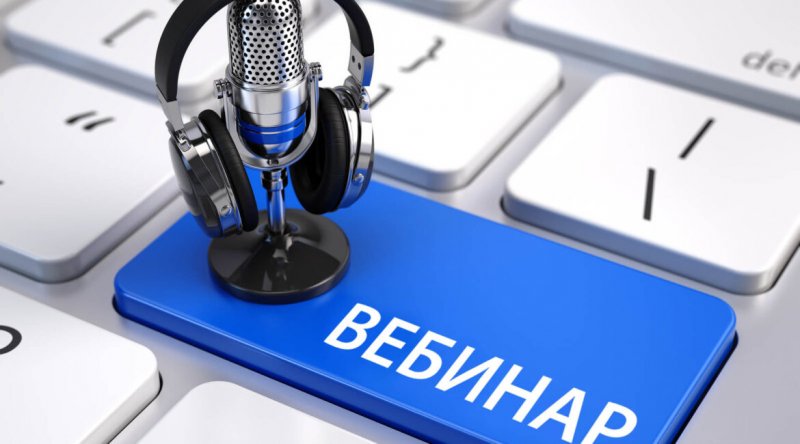 18 февраля 2021г. прошел вебинар по теме «Практический опыт реализации проекта безналичной оплаты питания в школах Республики Адыгея, возможность тиражирования в других регионах ЮФО и СКФО». Директор гимназии – Рамонова Е.Б. и  заместитель директора по воспитательной работе – Заболоцкая Г.В., ответственная за организацию пинания в школе приняли участие в вебинаре. 